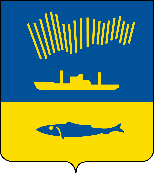 АДМИНИСТРАЦИЯ ГОРОДА МУРМАНСКАП О С Т А Н О В Л Е Н И Е                                                                                                                 №     В соответствии с Федеральными законами от 06.10.2003 № 131-ФЗ           «Об общих принципах организации местного самоуправления в Российской Федерации», от 27.07.2010 № 210-ФЗ «Об организации предоставления государственных и муниципальных услуг», постановлением Правительства Российской Федерации от 30.12.2017 № 1710 «Об утверждении государственной программы Российской Федерации «Обеспечение доступным и комфортным жильем и коммунальными услугами граждан Российской Федерации», Уставом муниципального образования город Мурманск, постановлением администрации города Мурманска от 26.02.2009 № 321 «О порядке разработки и утверждения административных регламентов предоставления муниципальных услуг в муниципальном образовании город Мурманск п о с т а н о в л я ю: Внести в приложение к постановлению администрации города Мурманска от 22.06.2012 № 1369 «Об утверждении административного регламента предоставления муниципальной услуги «Предоставление социальных выплат молодым и многодетным семьям на приобретение жилья»                 (в ред. постановлений от 26.04.2013 № 919, от 10.04.2014 № 988, от 12.09.2014 № 2975, от 13.02.2015 № 384, от 29.01.2016 № 195, от 01.08.2016 № 2349,                        от 03.02.2017 № 259, от 26.06.2017 № 2041, от 16.11.2017 № 3650, от 13.03.2018 № 598, от 02.07.2018 № 1971, от 01.11.2018 № 3781, от 12.03.2019 № 891,                      от 09.04.2020 № 951, от 31.08.2020 № 2031) следующие изменения:В абзаце е) пункта 2.2.1. подраздела 2.2 раздела 2 слова «отделом записи актов гражданского состояния города Мурманска» заменить словами «федеральной налоговой службой».Абзац а) подпункта 2.6.2.6 пункта 2.6.1. подраздела 2.6. раздела 2 изложить в следующей редакции:«а) документы, содержащие сведения о доходах заявителя и членов его семьи за шесть месяцев, предшествующих месяцу подачи заявления на предоставление муниципальной услуги (копии трудовых книжек, заверенные подписью (с указанием должности и расшифровкой подписи) и печатью работодателя (при наличии) с указанием даты заверения, справка о прохождении воинской (приравненной к ней) службы (для лиц, проходящих воинскую (приравненную к ней) службу), копии трудовых договоров, заключенных по месту работы, заверенные подписью (с указанием должности и расшифровкой подписи) и печатью работодателя (при наличии) с указанием даты заверения (срок действия заверения - один месяц с даты выдачи), а также документы о размере совокупного дохода за последние шесть месяцев (форма 2-НДФЛ (срок действия справки, полученной за предыдущий год, -  шесть месяцев с даты выдачи, срок действия справки, полученной в текущем году, -  один месяц с даты выдачи), копии деклараций о доходах за последний год с отметкой налогового органа и другие справки о доходах, пособиях);».В пятом абзаце пункта 2.7.1 подраздела 2.7 раздела 2 число «100» заменить числом «50».В пункте 3.7.2 подраздела 3.7 раздела 3 слова « размеров социальных выплат» заменить словами «списков – претендентов на получение социальных выплат с указанием размеров таких выплат (далее – список претендентов)».Пункт 3.7.3 после первого абзаца  дополнить новым абзацем следующего содержания:«В случае внесения изменений в утвержденный список претендентов муниципальный служащий Комитета направляет заявителю, дополнительно включенному в список претендентов, уведомление о необходимости предоставления заявления и документов (по форме согласно приложению № 10 к настоящему Административному регламенту) заказным почтовым отправлением с уведомлением о вручении либо иным способом, позволяющим подтвердить факт и дату его направления заявителям, в течение 20 рабочих дней с даты принятия Комиссией решения о включении заявителя в список претендентов.»2. Отделу информационно-технического обеспечения и защиты информации администрации города Мурманска (Кузьмин А.Н.) разместить настоящее постановление с приложением на официальном сайте администрации города Мурманска в сети Интернет.3. Редакции газеты «Вечерний Мурманск» (Хабаров В.А.) опубликовать настоящее постановление с приложением.4. Настоящее постановление вступает в силу со дня официального опубликования.5. Контроль за выполнением настоящего постановления возложить на заместителя главы администрации города Мурманска СинякаеваГлава администрации города Мурманска                                                                                Е.В. Никора